ANEXO GFORMULARIO DE ACTA SÍNTESISFacultad: De Arte y DiseñoCarrera: PROFESORADO DE MÚSICAUnidad o Espacio Curricular: U. D. I. I SEMINARIO DE REFLEXIÓN DE PROBLEMÁTICAS PEDAGÓGICASFecha: 11/05/2020Datos de la Convocatoria: Nivel SuperiorFecha de vigencia de la publicación: 06 al 08 de 05/2020Horario de inscripción y recepción de la documentación: 10:00 hs a 15:00 hsDuración de cursado (Cuatrimestral o anual): AnualHorario de dictado: VIERNES 16:30 hs a 18:30 hsCurso/División: SEGUNDO / PRIMERACarga horaria: 3 HS CÁTEDRASCausal de vacante: Licencia largo tratamientoListado de Inscriptos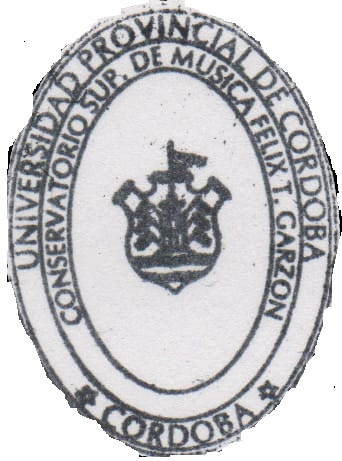 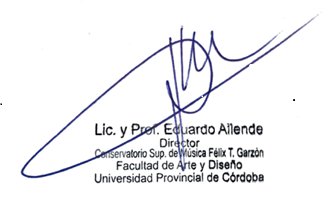 N° deinscripciónApellido y NombreDNI Titulación4Arias Alicia del Carmen25.634.385Prof. en Cs. de la Educación2Avila Florencia C. A.37.160.750Prof. en Cs. de la Educación1Gutierrez Federico A.38.158.755Prof. en Cs. de la Educación3Hun Gabriela M.32.845.018Lic. en Educación5Ontivero Maria Florencia37.732.749Lic. en Psicopedagogía7Orsi Hilana J.20.216.152Lic. Cs de la Educación9Ruíz Perez Mateo S.95.210.185Lic. Cs de la Educación6Wuerich Melina B.39.322.206Prof. en Cs. de la Educación